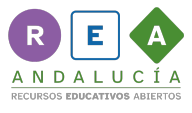 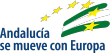             Lluvia de ideas.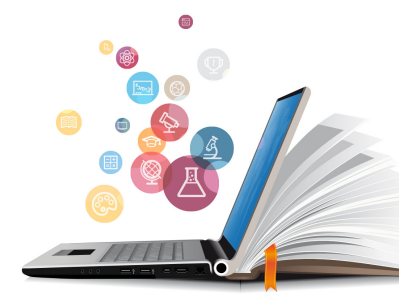 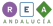 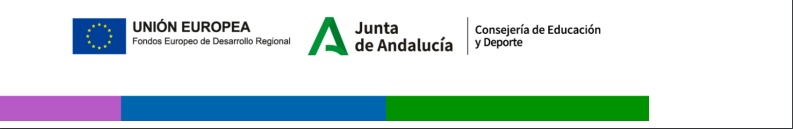 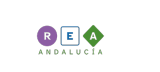 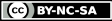 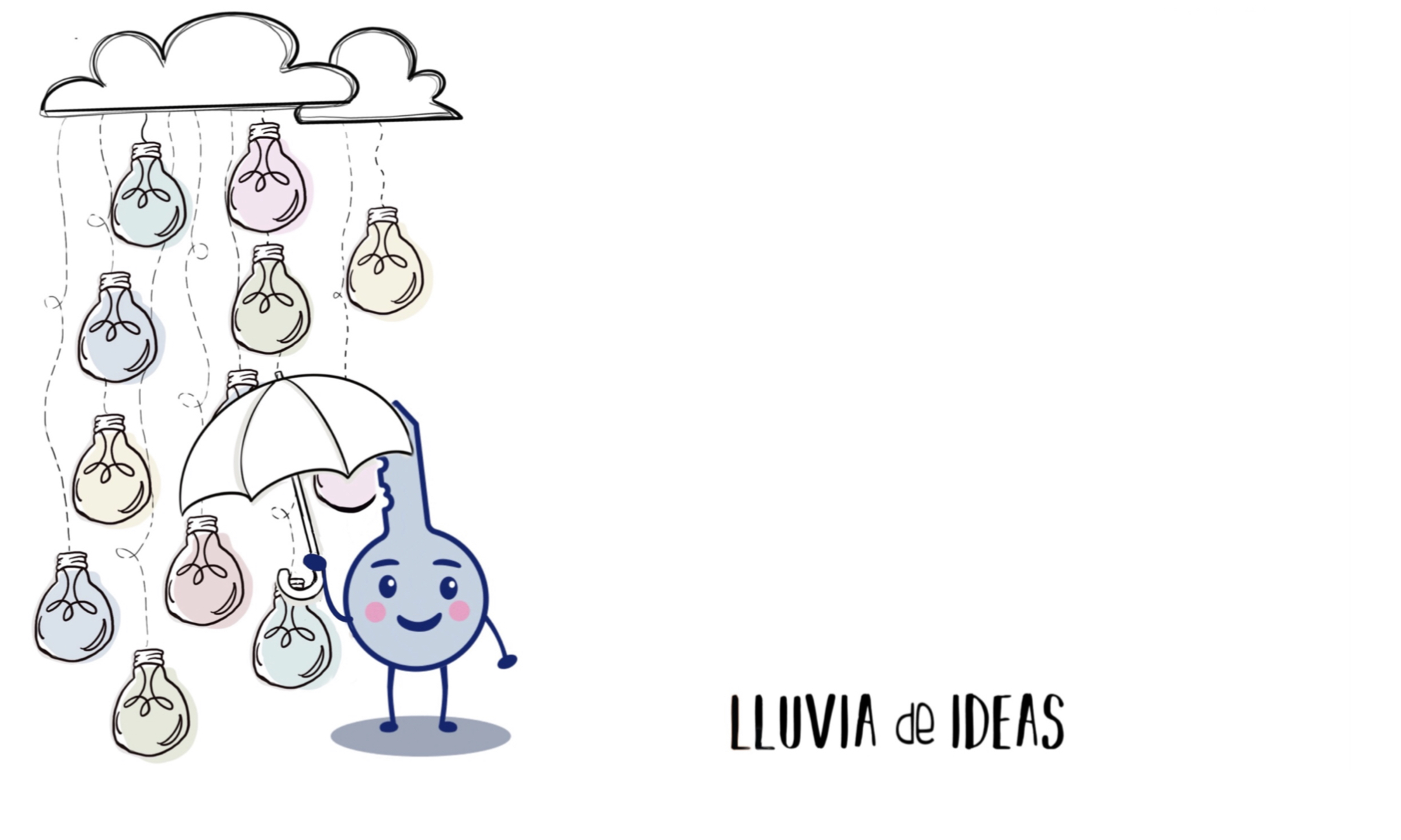 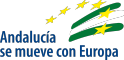 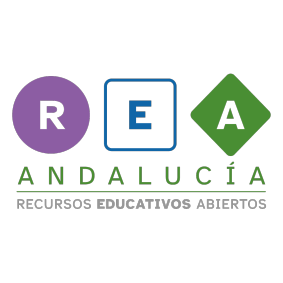 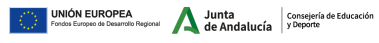 